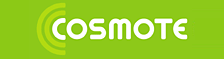 Pilon care apartine Romgaz-ului, si este amplasat foarte aproape de pilonul MSC-ului Orange. Site-ul Cosmote de pe el este ceva mai recent (instalat dupa iulie 2008), numele si ID-ul lui l-am aflat de la hupogramos. Nimic special aici, Andrew-uri Dualband si TMA-uri Ericsson mai noi…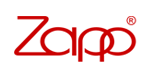 Tot hupogramos mi-a dat numele oficial al site-ului. Pare destul de heterogen, cu 2 sectoare care au antene Kathrein destul de murdare (poate re-utilizate aici), si un sector benefiecieaza de modelul de antena cu tilt electric. Un omni EvDo, si desigur si antene 3G.Ce pot sa-ti zic, site RDS cu antene Kathrein.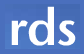 